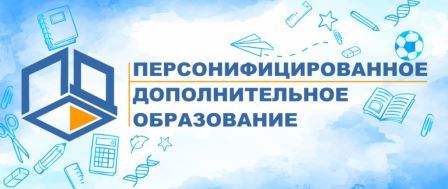 Информация о получении сертификатаМуниципальное бюджетное учреждение дополнительного образования "Центр творческого развития",методист Дорохина Алла Валерьевна, вторник, среда, четверг с 9-00 до 15-00, обед с 12-00 до 13-00тел. 8(34364) 3-83-18Муниципальное бюджетное образовательное учреждение дополнительного образования "Учебный профессиональный центр",заместитель директора по учебно-воспитательной работе Клевакина Марина Владимировна, понедельник, вторник, четверг с 9-00 до 16-00, обед с 12-00 до 13-00тел. 8(34364) 3-18-18Муниципальное казенное учреждение "Центр сопровождения учреждений подведомственных Управлению образования Администрации Режевского городского округа",методист Мулева Елена Михайловна, вторник-четверг с 9-00 до 16-00, обед с 12-00 до 13-00тел. 8(34364) 3-25-33 (доб.)Право на получение и использование сертификата дополнительного образования имеют все дети в возрасте от 5-ти до 18-ти лет, проживающие на территории Режевского городского округа.Для получения сертификата дополнительного образования родитель (законный представитель) ребенка или ребенок, достигший возраста 14 лет (далее – Заявитель), подаёт заявление о предоставлении сертификата дополнительного образования и регистрации в реестре сертификатов дополнительного образования (далее – Заявление) содержащее следующие сведения:Фамилию, имя, отчество (при наличии) ребенка;Серия и номер документа, удостоверяющего личность ребенка (свидетельство о рождении ребенка или паспорт гражданина Российской Федерации, удостоверяющий личность ребенка или временное удостоверение личности гражданина Российской Федерации, выдаваемое на период оформления паспорта ребенка);Дату рождения ребенка;Страховой номер индивидуального лицевого счёта (при его наличии);Место (адрес) фактического проживания ребенка;Фамилию, имя, отчество (при наличии) родителя (законного представителя) ребенка;Контактную информацию родителя (законного представителя) ребенка;Согласие Заявителя на обработку персональных данных в порядке, установленном Федеральным законом от 27 июля 2006 г. №152-ФЗ «О персональных данных»;Отметку об ознакомлении Заявителя с условиями предоставления, использования, прекращения действия сертификата дополнительного образования, а также Правилами персонифицированного финансирования;Сведения о ранее выданном сертификате дополнительного образования в другом муниципальном районе (городском округе) (в случае если сертификат дополнительного образования был ранее выдан в другом муниципальном районе (городском округе));Обязательство Заявителя уведомлять посредством личного обращения с предоставлением подтверждающих документов об изменениях указанных в Заявлении сведений в течение 20 рабочих дней после возникновения соответствующих изменений.Заявитель одновременно с заявлением предъявляет должностному лицу, осуществляющему прием заявления следующие документы или их копии, заверенные в нотариальном порядке:Свидетельство о рождении ребенка или паспорт гражданина Российской Федерации, удостоверяющий личность ребенка, или временное удостоверение личности гражданина Российской Федерации, выдаваемое на период оформления паспорта ребенка;Документ, удостоверяющий личность родителя (законного представителя) ребенка;Страховое свидетельство обязательного пенсионного страхования ребенка (при его наличии).;Свидетельство о регистрации ребенка по месту жительства или по месту пребывания, или мной документ, подтверждающий факт проживания ребенка на территории Режевского городского округа.Должностное лицо, осуществляющее прием Заявления, проверяет соответствие указанных в Заявлении сведений предъявленным документам, и при их соответствии делает отметку об этом, удостоверяет своей подписью прием заявления и возвращает оригиналы документов (нотариально заверенные копии) Заявителю. Заявление регистрируется должностным лицом, осуществляющим прием документов, в день представления Заявителем Заявления и всех необходимых документов. В случае если должностному лицу предъявлены не все документы, должностное лицо, осуществляющее прием Заявления, возвращает его Заявителю в день представления Заявителем Заявления.Положительное решение о предоставлении сертификата дополнительного образования принимается при одновременном выполнении следующих условий:- ребенок проживает на территории Режевского городского округа;- в реестре сертификатов дополнительного образования Режевского городского округа отсутствует запись о предоставленном ранее сертификате дополнительного образования;- в реестрах сертификатов дополнительного образования других муниципальных районов (городских округов) отсутствуют сведения о действующих договорах об образовании ребенка, оказываемых ему услугах по реализации дополнительных общеобразовательных программ;- в Заявлении указаны достоверные сведения, подтверждаемые предъявленными документами;- Заявитель, а также ребенок (в случае достижения возраста 14-ти лет и в случае, если ребенок не является Заявителем) предоставил согласие на обработку персональных данных для целей персонифицированного учета и персонифицированного финансирования дополнительного образования детей.Сертификат дополнительного образования может использоваться для получения ребенком дополнительного образования по любой из дополнительных общеобразовательных программ, включенной в любой из реестров образовательных программ.В целях определения возможности использования сертификата дополнительного образования для получения образования по дополнительным общеобразовательным программам, включенным в реестр сертифицированных образовательных программ и реестр общеразвивающих программ, сертификату дополнительного образования присваивается статус сертификата учета или сертификата персонифицированного финансирования.